   oraz Zarząd Oddziału ZNP w Tworogu z okazji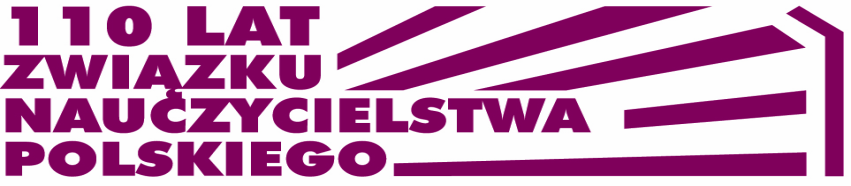 ZAPRASZAna dwudniowy piknik plenerowy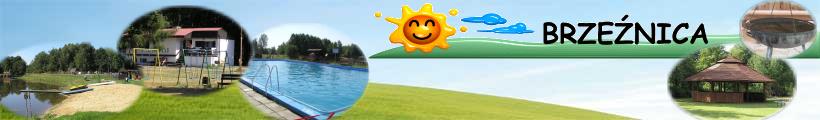 na terenie Osrodka Wypoczynkowego "Brzeźnica " w  Tworogu.  Zapraszamy  w sobotę 13 czerwca 2015 r.  o godzinie 16.00oraz  w niedzielę 14 czerwca 2015 r.  (godzina do ustalenia).Uczestnikami pikniku  mogą być wszyscy amatorzy dobrej zabawy, a także                         zwolennicy  spędzania czasu wolnego wspólnie z zaprzyjaźnionym Oddziałem ZNP w Piekarach Śląskich.Zgłoszenia przyjmujemy do 1 czerwca 2015 roku u: 
Prezesa Oddziału Elżbiety Ciekot nr tel. 508 173 831, Przewodniczącej SPAiO Barbary Ignasiak 534 111 295 lub Prezesów Ognisk.Jest możliwość nieodpłatnego noclegu z13/14 czerwca na terenie ośrodka.Propozycja programu pikniku plenerowego w Ośrodku Wypoczynkowym „Brzeźnica” w Tworogu:Sobota 13.06.2015 r.:16.00 – Powitanie gości.Grillowanie.Niedziela 14.06.2015 r.:9.00 – 10.00  Śniadanie.10.30 – 13.00 Zwiedzanie Ogrodu Botanicznego oraz Parku w Brynku.13.30 – Obiad.Zakończenie.